6th Form Preparation work forBusiness Summer 2022Read the BBC news article on the boss who decided to pay everyone 70K. 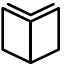 Article Write a paragraph explaining whether you agree or disagree with this approach. Time: 30 minutes Listen to the Podcast- Business of Music: 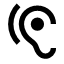 Podcast Answer the questions: What is a royalty in regards to the music industry? How has the music industry changed over the last 10 years? Why did the album industry collapseWhy did Taylor Swift withdraw her music from Spotify? Give three new facts you have learnt about the business of music.Time: 1hrWatch Episode 1 of Tricky Business: 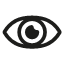 Episode of Tricky BusinessWrite an A4 information profile about Oli (The entrepreneur) You should include: -About him as an entrepreneur -About his business -Risks he has taken and is going to take going into London. Time: 1hrComplete the worksheet on Inside Aldi. 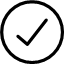 Worksheet Time: 2 hoursRead the article and write a paragraph stating whether Burger King were being misleading or not. Burger King Article Time: 30 minutes Complete Research 5 businesses across different industries e.g. McDonalds and Odeon. Include key facts, news stories and a bit about their history. You should have 1 A4 page per business. Time: 2hrsWatch the podcast from Business as usual- Make notes of the various topics Business as usual Podcast Create a pro and con table of furloughing. Time: 40m